CRITERIOS DE EVALUACION Y CALIFICACIÓNDEPARTAMENTO DE FORMACIÓN Y ORIENTACIÓN LABORALFAMILIAS PROFESIONALES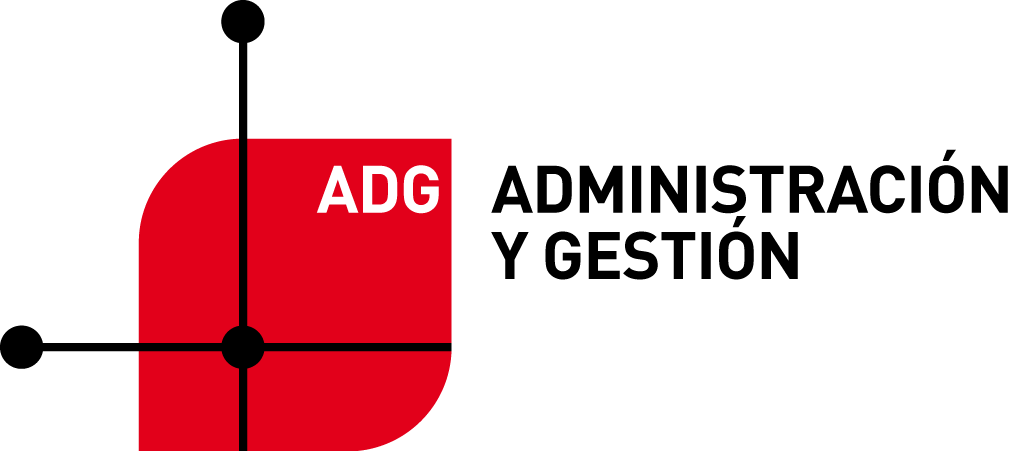 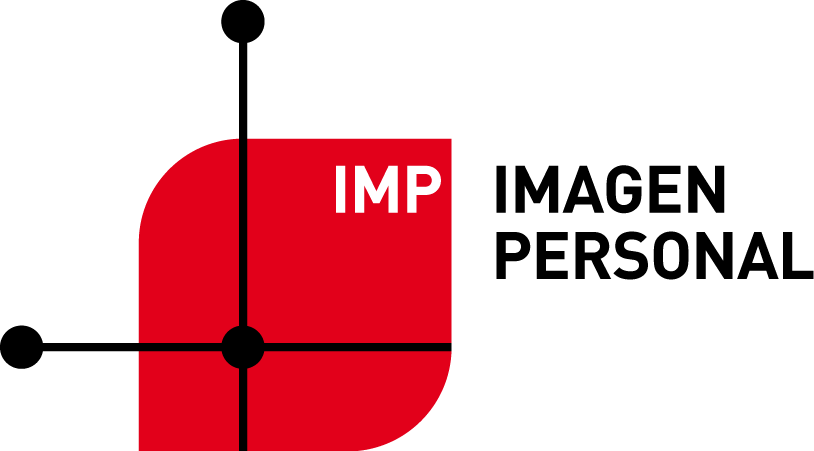 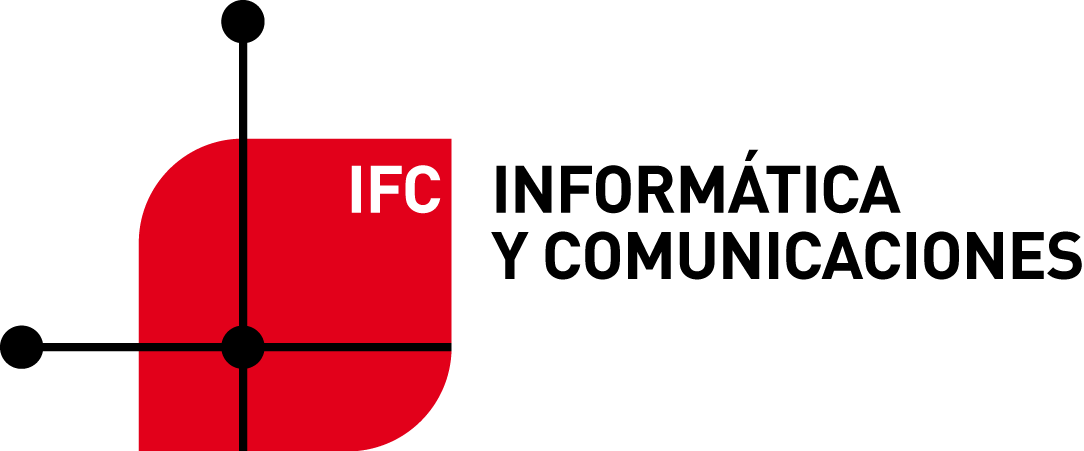 MÓDULO:Formación y Orientación Laboral (FOL)1. Resultados de aprendizaje mínimos exigibles para obtener la evaluación positiva en el módulo y sus criterios de evaluación.A continuación se exponen los resultados de aprendizaje mínimos exigibles (en negrita), establecidos por los currículos oficiales de los ciclos, con sus correspondientes criterios de evaluación.1. Selecciona oportunidades de empleo, identificando las diferentes posibilidades de inserción y las alternativas de aprendizaje a lo largo de la vida. Criterios de evaluación: a) Se ha valorado la importancia de la formación permanente como factor clave para la  empleabilidad y la adaptación a las exigencias del proceso productivo. b) Se han identificado los itinerarios formativos-profesionales relacionados con el perfil profesional.c) Se han determinado las aptitudes y actitudes requeridas para la actividad profesional relacionada con el perfil del título. d) Se han identificado los principales yacimientos de empleo y de inserción laboral en el sector profesional.e) Se han determinado las técnicas utilizadas en el proceso de búsqueda de empleo.f) Se han previsto las alternativas de autoempleo en los sectores profesionales relacionados con el título. g) Se ha realizado la valoración de la personalidad, aspiraciones, actitudes, y formación propia para la toma de decisiones. 2. Aplica las estrategias del trabajo en equipo, valorando su eficacia y eficiencia para la consecución de los objetivos de la organización.Criterios de evaluación: a) Se han valorado las ventajas de trabajo en equipo en situaciones de trabajo relacionadas con el perfil del título. b) Se han identificado los equipos de trabajo que pueden constituirse en una situación real de trabajo. c) Se han determinado las características del equipo de trabajo eficaz frente a los equipos ineficaces. d) Se ha valorado positivamente la necesaria existencia de diversidad de roles y opiniones asumidos por los miembros de un equipo. e) Se ha reconocido la posible existencia de conflicto entre los miembros de un grupo como un aspecto característico de las organizaciones. f) Se han identificado los tipos de conflictos y sus fuentes. g) Se han determinado procedimientos para la resolución del conflicto. 3. Ejerce los derechos y cumple las obligaciones que se derivan de las relaciones laborales, reconociéndolas en los diferentes contratos de trabajo. Criterios de evaluación: a) Se han identificado los conceptos básicos del derecho del trabajo. b) Se han distinguido los principales organismos que intervienen en las relaciones entre empresarios y trabajadores. c) Se han determinado los derechos y obligaciones derivados de la relación laboral.d) Se han clasificado las principales modalidades de contratación, identificando las medidas de fomento de la contratación para determinados colectivos. e) Se han valorado las medidas establecidas por la legislación vigente para la conciliación de la vida laboral y familiar. f) Se han identificado las causas y efectos de la modificación, suspensión y extinción de la relación laboral. g) Se ha analizado el recibo de salarios, identificando los principales elementos que lo integran. h) Se han analizado las diferentes medidas de conflicto colectivo y los procedimientos de solución de conflictos. i) Se han determinado las condiciones de trabajo pactadas en un convenio colectivo aplicable a un sector profesional relacionado con el título.j) Se han identificado las características definitorias de los nuevos entornos de organización del trabajo. 4. Determina la acción protectora del sistema de la Seguridad Social ante las distintas contingencias cubiertas, identificando las distintas clases de prestaciones. Criterios de evaluación: a) Se ha valorado el papel de la Seguridad Social como pilar esencial para la mejora de la calidad de vida de los ciudadanos. b) Se han enumerado las diversas contingencias que cubre el sistema de Seguridad Social. c) Se han identificado los regímenes existentes en el sistema de la Seguridad Social. d) Se han identificado las obligaciones de empresario y trabajador dentro del sistema de Seguridad Social. e) Se han identificado en un supuesto sencillo las bases de cotización de un trabajador y las cuotas correspondientes a trabajador y empresario. f) Se han clasificado las prestaciones del sistema de Seguridad Social, identificando los requisitosg) Se han determinado las posibles situaciones legales de desempleo en supuestos prácticos sencillos.h) Se ha realizado el cálculo de la duración y cuantía de una prestación por desempleo de nivel contributivo básico.5. Evalúa los riesgos derivados de su actividad, analizando las condiciones de trabajo y los factores de riesgo presentes en su entorno laboral.Criterios de evaluación: a) Se ha valorado la importancia de la cultura preventiva en todos los ámbitos y actividades de la empresa. b) Se han relacionado las condiciones laborales con la salud del trabajador. c) Se han clasificado los factores de riesgo en la actividad y los daños derivados de los mismos. d) Se han identificado las situaciones de riesgo más habituales en los entornos de trabajo del sector profesional. e) Se ha determinado la evaluación de riesgos en la empresa. f) Se han determinado las condiciones de trabajo con significación para la prevención en los entornos de trabajo relacionados con el perfil profesional del título. g) Se han clasificado y descrito los tipos de daños profesionales, con especial referencia a accidentes de trabajo y enfermedades profesionales, relacionados con el perfil profesional del título. 6. Participa en la elaboración de un plan de prevención de riesgos en una pequeña empresa, identificando las responsabilidades de todos los agentes implicados. Criterios de evaluación: a) Se han determinado los principales derechos y deberes en materia de prevención de riesgos laborales. b) Se han clasificado las distintas formas de gestión de la prevención en la empresa, en función de los distintos criterios establecidos en la normativa sobre prevención de riesgos laborales. c) Se han determinado las formas de representación de los trabajadores en la empresa en materia de prevención de riesgos. d) Se han identificado los organismos públicos relacionados con la prevención de riesgos laborales. e) Se ha valorado la importancia de la existencia de un plan preventivo en la empresa, que incluya la secuenciación de actuaciones a realizar en caso de emergencia. f) Se ha definido el contenido del plan de prevención en un centro de trabajo relacionado con el sector profesional. g) Se ha proyectado un plan de emergencia y evacuación en una pequeña y mediana empresa (pyme). 7. Aplica las medidas de prevención y protección, analizando las situaciones de riesgo en el entorno laboral del técnico superior en Asesoría de Imagen Personal y CorporativaCriterios de evaluación: a) Se han definido las técnicas de prevención y de protección que deben aplicarse para evitar los daños en su origen y minimizar sus consecuencias en caso de que sean inevitables. b) Se ha analizado el significado y alcance de los distintos tipos de señalización de seguridad. c) Se han analizado los protocolos de actuación en caso de emergencia. d) Se han identificado las técnicas de clasificación de heridos en caso de emergencia donde existan víctimas de diversa gravedad. e) Se han identificado las técnicas básicas de primeros auxilios que han de ser aplicadas en el lugar del accidente ante distintos tipos de daños y la composición y uso del botiquín. f) Se han determinado los requisitos y condiciones para la vigilancia de la salud del trabajador y su importancia como medida de prevención. En la calificación de estos criterios de evaluación se aplicaran los procedimientos descritos en el siguiente apartado.2.  Los procedimientos e instrumentos de evaluación.Los instrumentos para la evaluación del alumnado pueden ser variados y en función del tipo de contenidos, teniendo en cuenta los criterios de evaluación planteados, por ser los referentes de la consecución o no de los resultados de aprendizaje.La calificación de los alumnos a los que se les evalúe de forma ordinaria será el resultado de la valoración de pruebas escritas y trabajos o tareas de aula que se intentarán realizar siempre en periodo lectivo, tal y como se explicará más adelante.La evaluación será continua en el sentido de que se realizará durante todo el proceso formativo, lo que exige la asistencia regular del alumno a clase durante todo el periodo lectivo. No se entiende como “continua” en el sentido de que superar un trimestre implique superar el anterior; los trimestres no superados deben recuperarse en la evaluación ordinaria de junio por separado.Pérdida del derecho a la evaluación continua.-Las faltas a clase reiteradas, aun justificadas, pueden provocar, en aquellas enseñanzas cuya ordenación así lo establezca, la imposibilidad de la aplicación correcta de los criterios de evaluación y la propia evaluación continua, dando lugar a la pérdida de la misma, cuando su acumulación suponga a lo largo del periodo lectivo del grupo correspondiente la superación por materias y áreas del baremo siguiente.En Formación Profesional, y en cumplimiento del artículo 7.3 de la Orden de 26 de octubre de 2009, superar el 15% de la duración total del módulo correspondiente. En el módulo de FOL, ese 15% supone 14,4 horas del total de 96 por lo que se estima que son 18 los periodos lectivos que tiene que acumular un alumno para que se considere superado ese 15% (cada sesión es de 50 minutos).Al inicio de curso el profesor de cada módulo comunicará a los alumnos el número exacto de periodos lectivos (18) que suponen este porcentaje.No es de aplicación lo establecido en este apartado “a los alumnos que cursen las enseñanzas de formación profesional y tengan que conciliar el aprendizaje con la actividad laboral, circunstancia que deberá quedar convenientemente acreditada. Esta exclusión deberá ser adoptada por el equipo docente del ciclo formativo, previa petición del alumno”, según fija el el artículo 7.4 de la  Orden de 26 de octubre de 2009.En estos casos, los alumnos beneficiados por esta excepción deberán al inicio del curso escolar mantener una entrevista con el profesor  responsable del módulo en la que éste le transmitirá los procedimientos a los que tendrá que ajustarse el citado alumno para proceder a su evaluación.  Los alumnos que hayan perdido el derecho a evaluación continua realizarán una prueba escrita en la evaluación, previa al comienzo del módulo de FCT.La prueba será relativa a todos los contenidos del módulo. Para aprobar deben obtener como mínimo un 5 sobre 10 en dicha prueba.Criterios de calificación.-La calificación de los alumnos será el resultado de la valoración de los instrumentos de evaluación.Al menos una vez al trimestre lectivo el profesor responsable del módulo aportará la calificación de cada alumno del grupo a las sesiones de evaluación, que se convoquen a los efectos de evaluación de los mismos. En la última sesión de evaluación se aportará la calificación final del curso.Las calificaciones trimestrales estarán integradas por las valoraciones de los instrumentos de evaluación en las siguientes proporciones:- Exámen/es (1 ó más por evaluación): mínimo del  70% del valor total- Trabajos de aula, en su totalidad: máximo del 30 % del valor totalLa calificación así obtenida y aportada a la sesión de evaluación tendrá un mero carácter informativo respecto de proceso de aprendizaje del alumno y en relación a la convocatoria ordinaria de junio se realizará una media entre las calificaciones de los 3 trimestres superados (o recuperados en su caso, manteniendo la nota obtenida en recuperación).La calificación final del módulo será numérica, entre uno y diez, sin decimales, considerándose positivas las calificaciones iguales o superiores a cinco y negativas las restantes.El redondeo se realizará atendiendo a los decimales que se obtengan de la ponderación de los exámenes y trabajos. Decimales entre 0 y 49 (incluído este último): redondeo hacia el número entero inferior. Decimales entre 50 y 99 (incluidos ambos): redondeo hacia el número entero superior.La calificación en la primera convocatoria de evaluación final será la media aritmética (dos decimales) de las calificaciones positivas trimestrales redondeadas según el anterior criterio.En todo caso, siempre que la valoración de un examen sea inferior a cinco se debe recuperar el contenido de dicho examen y no se podrá añadir el 30% de valoración de los trabajos en el aula. El alumno deberá recuperar la materia de ese examen.En el caso de tener que recuperar un trimestre, al alumno le será mantenido el valor del 30% de los trabajos de aula.Se deberán tener en cuenta como criterios de valoración, los siguientes:Prueba escritas.- Además de la adecuación de las respuestas al contenido de las preguntas planteadas, se valorará la corrección ortográfica, sintáctica y semántica.Pruebas tipo test.- Podrán consistir en preguntas tipo verdadero/falso, o elegir la respuesta correcta entre al menos tres soluciones distintas. A juicio del profesor, que se deberá comunicar al alumnado, se podrá aplicar valoración negativa a las respuestas incorrectas, no pudiendo ser nunca superior al 50% del valor positivo de las respuestas acertadas.Pruebas orales.-  Además de la adecuación de las respuestas al contenido de las preguntas planteadas, se valorará la corrección sintáctica y semántica en la expresión verbal.En cumplimiento de la normativa, el profesorado, en función de las necesidades y la evolución del grupo, podrá establecer durante el curso mecanismos de seguimiento y valoración que permitan potenciar los resultados positivos y subsanar las deficiencias que pudieran observarse. Como consecuencia de lo anterior, los estudiantes podrán mejorar su calificación en el módulo del modo que el profesor comunique a principio de curso junto a los criterios concretos de evaluación que serán debidamente publicitados para conocimiento de todos los alumnos.Al respecto de las situaciones que puedan presentarse en el aula en la celebración de las pruebas escritas o exámenes, el profesor retirará de forma inmediata la prueba al alumno sobre el que recayera la sospecha de copiar en cualquier modo o manera y ello supondrá automáticamente que deberá repetir el examen en la siguiente convocatoria.Las recuperaciones se deberán realizar antes de la convocatoria final ordinaria cuando el profesor decida, bien antes de la evaluación informativa (1ª, 2 ª o 3ª) o bien antes de la evaluación final ordinaria en sí misma. El profesor informará convenientemente al principio de curso, entregando el criterio al delegado de curso.En la segunda convocatoria de evaluación final el alumno se ceñirá a las exigencias del profesor en el F-00035 (Actividades de recuperación) entre las que se encontrará la realización de los mismos o diferentes trabajos de aula que se hayan realizado durante el curso, teniendo éstos una valoración máxima del 30% mientras que el examen deberá valorarse con un mínimo del 70%. El profesor lo especificará en el citado F.00035.3. Actividades de orientación y apoyo encaminadas a la superación de los módulos profesionales pendientes.Según la normativa vigente: RESOLUCIÓN de 15 de marzo de 2010, de la Directora General de Formación Profesional y Educación Permanente, por la que se dictan instrucciones para el desarrollo de la Orden de 26 de octubre de 2009, de la Consejera de Educación, Cultura y Deporte, que regula la matriculación, evaluación y acreditación académica del alumnado de Formación Profesional en los centros docentes de la Comunidad Autónoma de Aragón, se actuará de la siguiente manera.Para los alumnos que pasen al segundo curso con el módulo de FOL pendiente, el departamento mantendrá una entrevista o reunión con el alumno a principio de curso en la que se le comunicará el modo de recuperar el módulo a través de alguna de estas vías:a) Realizar un único examen en la evaluación previa al comienzo del módulo de FCT, acompañado o no de los trabajos que el profesor considere.b) Realizar varios exámenes y/o trabajos a lo largo del curso, coincidentes o no con las fechas de evaluación ordinarias del grupo.En ambos casos, la realización de estas pruebas tendrá lugar antes de la realización del módulo de F.C.T.Los alumnos con el módulo de FOL pendiente pueden encontrarse en una de estas dos situaciones:Encontrarse matriculados en segundo curso con el módulo de FOL pendiente únicamente o sumado a otro módulo que no sea “llave”Encontrarse matriculados en segundo curso con el módulo de FOL pendiente más algún otro módulo que se considere “llave”.Las fechas de exámenes y pruebas serán diferentes en uno y otro caso y se comunicarán convenientemente a principio de curso.El alumno podrá plantear cuantas dudas o aclaraciones considere necesarias.En cumplimiento del artículo 27 de la ORDEN ECD/1005/2018 y entendiendo (27.1) como adaptaciones de acceso aquellas actuaciones que facilitan el acceso a la información, a la comunicación y a la participación de carácter individual, a través de: a) La incorporación de ayudas técnicas y de sistemas de comunicación. b) La modificación y habilitación de elementos físicos. c) La participación del personal de atención educativa complementaria. ...se adecuará cualquier prueba que permita la obtención de títulos oficiales a los alumnos a los que el departamento de FOL imparta clase lectiva, tanto en el módulo FOL como en el módulo EIE, que es el caso de esta programación.Para la evaluación del proceso de enseñanza-aprendizaje podrán realizarse, entre otras, las siguientes medidas: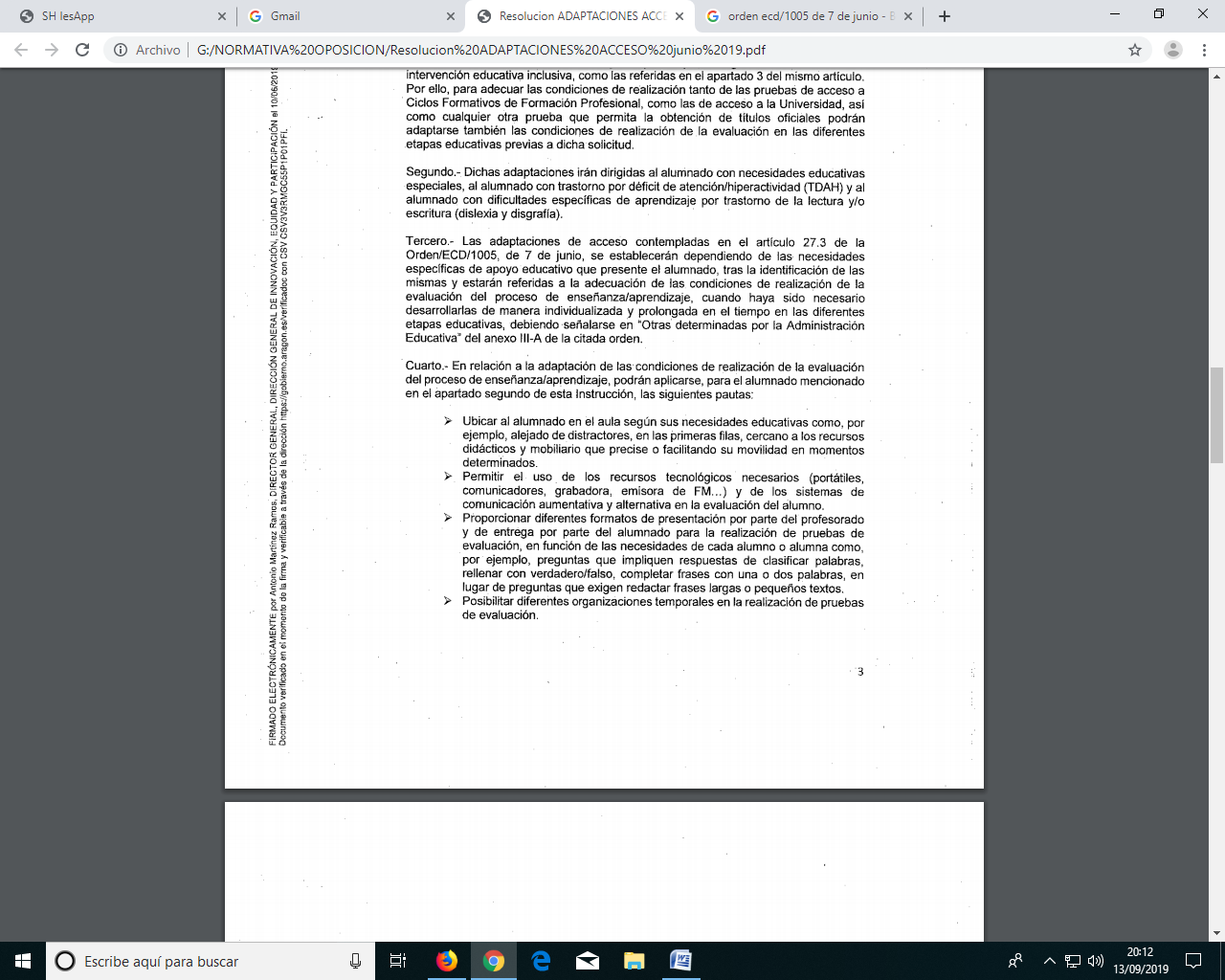 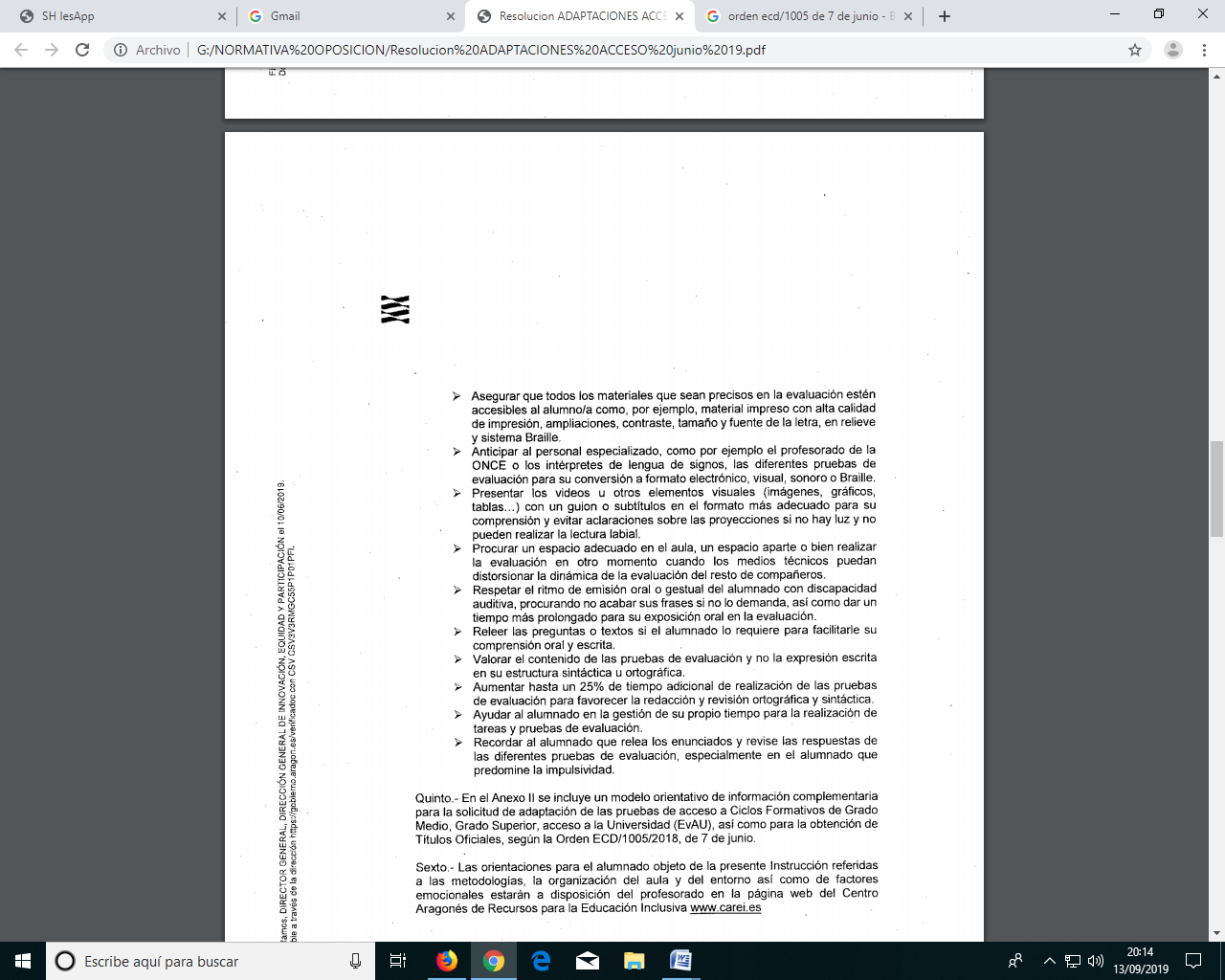 